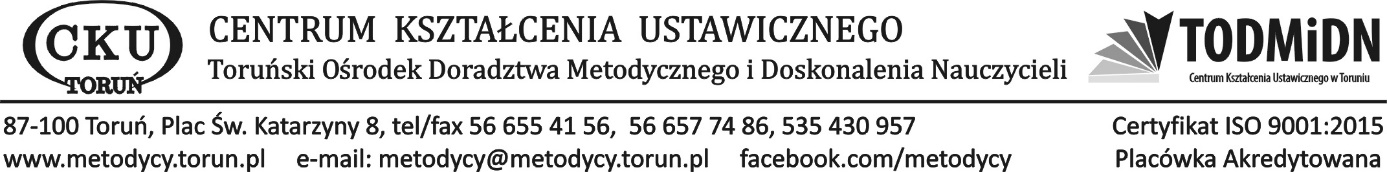 KARTA UDZIAŁU W KONKURSIE PLASTYCZNYM„DOBRA ENERGIA DAJE PRĄD”Formularz danych kontaktowych(proszę wypełnić drukowanymi literami)Dane uczestnika konkursuDane uczestnika konkursuImię i nazwisko uczestnika:Klasa / wiek:Kategoria konkursowa:Dane opiekuna artystycznegoDane opiekuna artystycznegoImię i nazwisko opiekuna artystycznego:Telefon kontaktowy/e-mailDane placówki oświatowejDane placówki oświatowejNazwa placówki:Adres placówki:Telefon kontaktowy:e-mail placówki: